Силовой анализ станка-качалки двойного действия.Киреев С.О.Заведующий  кафедры «Машины и оборудования нефтегазового комплекса», доктор. техн. наук, профессор Донской государственный технический университет Россия, г. Ростов-на-ДонуКорчагина М.В.Доцент кафедры «Машины и оборудования нефтегазового комплекса», канд. техн. наукДонской государственный технический университет Россия, г. Ростов-на-ДонуНосов Д.В.магистрант, Донской государственный технический университет Россия, г. Ростов-на-ДонуАннотацияВ статье выполнен силовой анализ станка качалки двойного действия. Для проведения сил анализа был выполнен кинематический анализ станка-качалки двойного действия для одновременно раздельной эксплуатации двух пластов в одной скважине. Построены диаграммы углового перемещения балансиров, аналогов скоростей и ускорений методом графического дифференцирования. Построены схемы приложения сил к балансиру основного станка и надстройки, составлены уравнения моментов, позволяющие найти числовое значение сил действующих в характерных точках. Полученные в работе результаты могут быть использованы при прочностном расчете рассматриваемого станка-качалки.Ключевые слова: кинематический анализ, силовой анализ, диаграммы, механизм, масштабы скоростей  и ускорений.Введение.Для анализа силового взаимодействия частей станка-качалки, являющегося приводом штангового глубинного насоса, необходимо провести кинематический анализ этого механизма, и найти скорости и ускорения звеньев.Силовой анализ механизмов представляет собой изучение влияния внешних сил, веса звеньев, и массовых сил (сил инерции) на звенья механизма, на элементы звеньев, на кинематические пары и опоры. Основной задачей этого анализа является определение внешних неизвестных сил, действующих на звенья механизма, а также усилий (реакций), возникающих в кинематических парах при движении механизма [1].Кинематический анализ состоит в определении параметров движения звеньев механизма по заданному движению ведущих звеньев без учета действующих сил. Задачи кинематического анализа могут быть решены графическими или аналитическими методами. Выбор метода определяется назначением расчета и требуемой точностью решения.Графические методы основаны на геометрическом построении траекторий движения отдельных точек звеньев механизма, их скоростей и ускорений. Получаемые результаты дают наглядную картину движения звеньев механизма и его точек. Однако для этих методов характерны трудоемкие построения и малая точность. Графическими методами нельзя получить общее решение, так как необходимые построения выполняются для каждого конкретного положения механизма [2].Целью настоящей работы являлось проведение силового анализа станка-качалки двойного действия, описанного в работе [ 3], на данную конструкцию подана заявка на полезную модель и получено положительное решение.Был проведен кинематический анализ станка качалки с дополнительным приводом, методом графического дифференцирования, с целью нахождения скорости и ускорения точек подвеса штанг основного станка и надстройки Построенные схемы выполнены в программе «КОМПАС-3D» V16.1. На (рис.1) показана кинематическая схема станка качалки.  На схеме показаны перемещения точек подвеса штанг (D и K балансиров), в зависимости от угла поворота кривошипа O1А. Кинематическая схема построена в масштабе 1:50.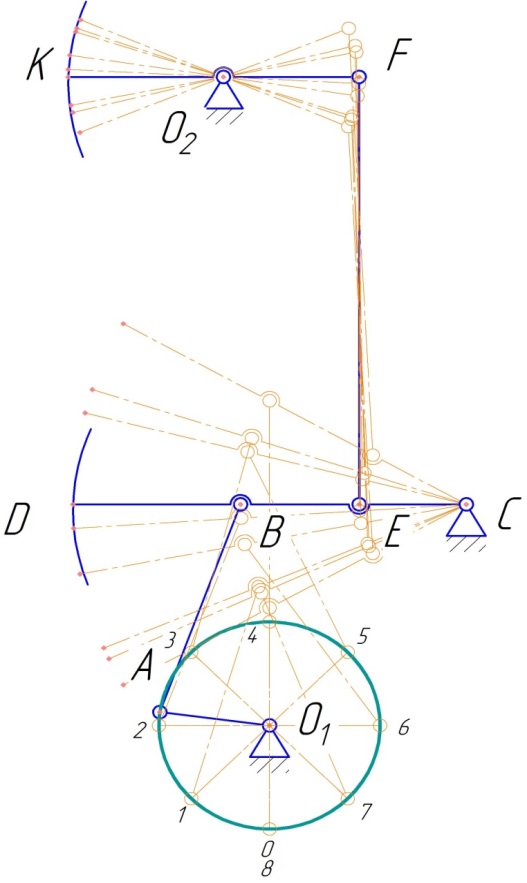 Рисунок 1 – Кинематическая схема станка-качалки.Для рассматриваемых точек были построены диаграммы углового перемещения балансира (рис.2, рис.3) в координатной системе Ѱ и φ1. Диаграмма перемещения выходного звена обычно строится в зависимости от функции времени. При ω1 = const  каждому моменту времени соответствует определенный угол поворота кривошипа. В связи с этим по оси абсцисс откладываем угол φ поворота кривошипа, которому соответствует определенное его положение.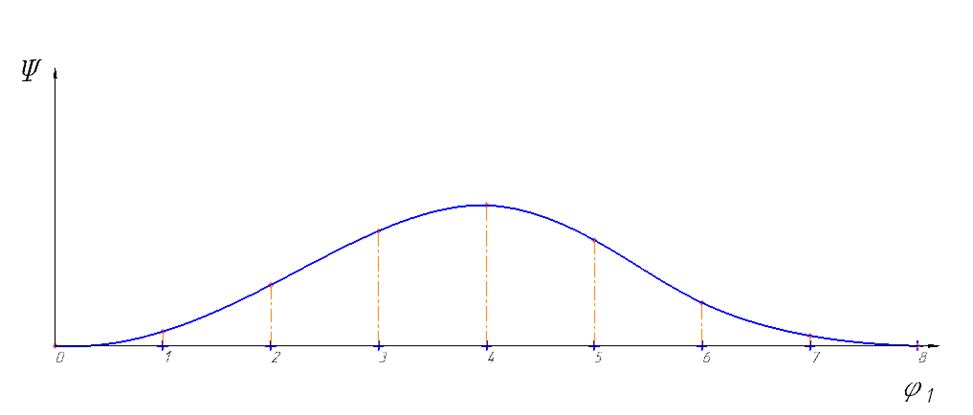 Рисунок 2-диаграмма перемещения точки D.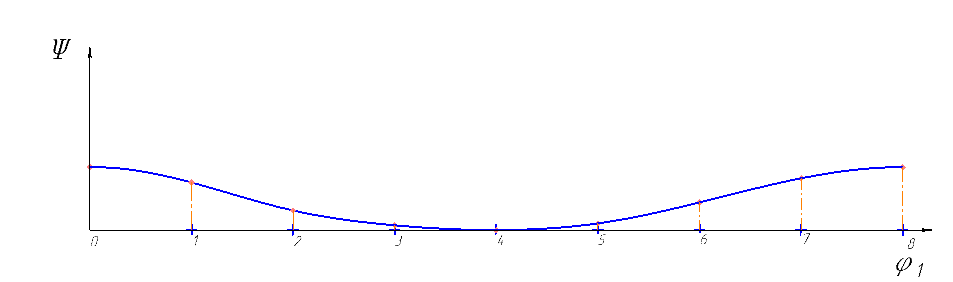 Рисунок 3- диаграмма перемещения точки K. Для нахождения аналогов  скоростей точек подвеса штанг, было проведено графическое дифференцирование диаграммы перемещения точек D и K (рис.2,  рис.3) методом хорд. Метод хорд предполагает замену заданной кривой ломаной линией, т.е. полученные точки соединяют хордами. При этом принимают следующее допущение: угол наклона касательных в точках, расположенных посередине каждого участка кривой, равен углу наклона соответствующей хорды. Это допущение вносит некоторую погрешность, но она относится только к данной точке. Эти погрешности не суммируются, что обеспечивает большую точность метода по сравнении с методом касательных [4].В результате были построены диаграммы аналогов угловых скоростей: - третьего звена  точки D , в зависимости от угла поворота кривошипа φ1. (рис 4);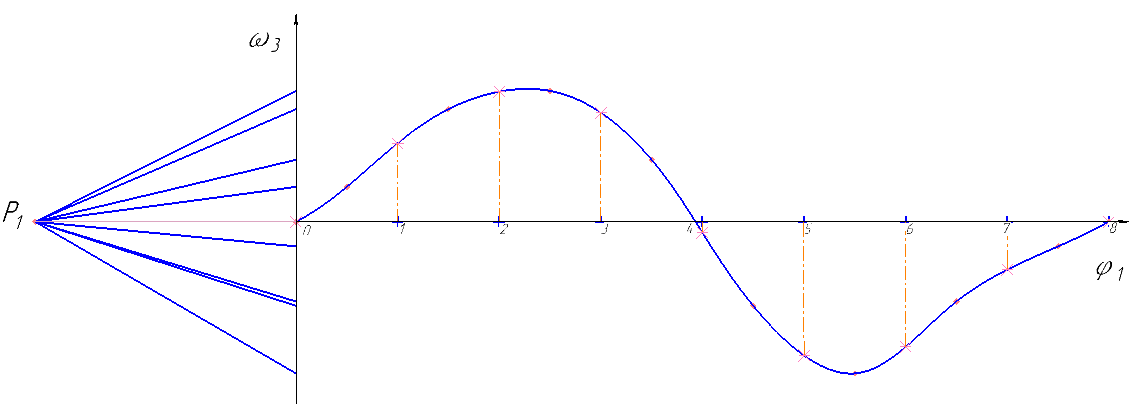 Рисунок 4-Диаграмма скорости точки D.- пятого звена точки К, в зависимости от угла поворота кривошипа φ1. (рис 4).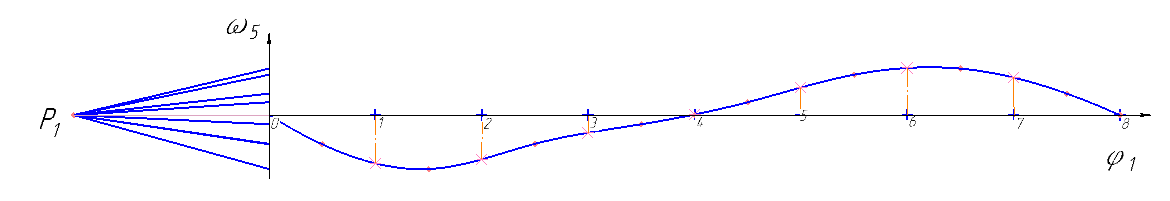 Рисунок 5-Диаграмма скорости точки K.Аналогично дифференцируя диаграммы скоростей, были получены диаграммы ускорений ε3 , ε5 от  φ1 (рис.6, рис.7). 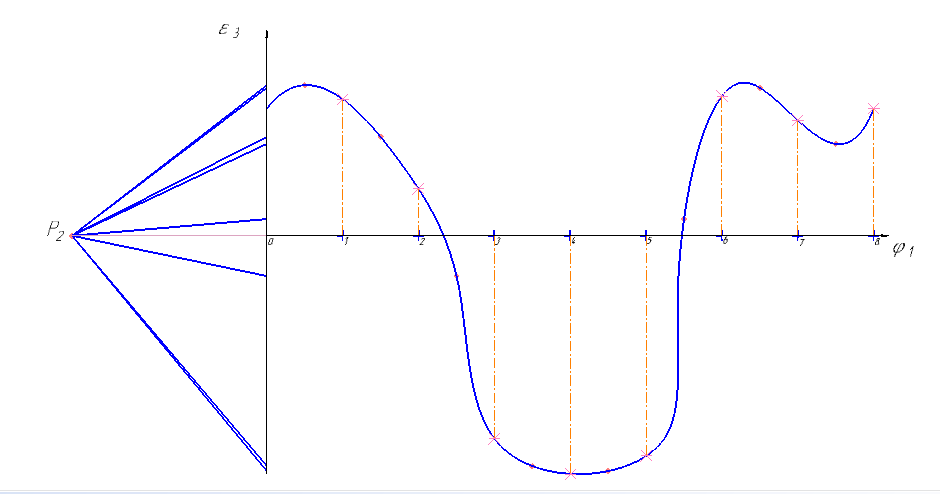 Рисунок 6-Диаграмма ускорения точки D.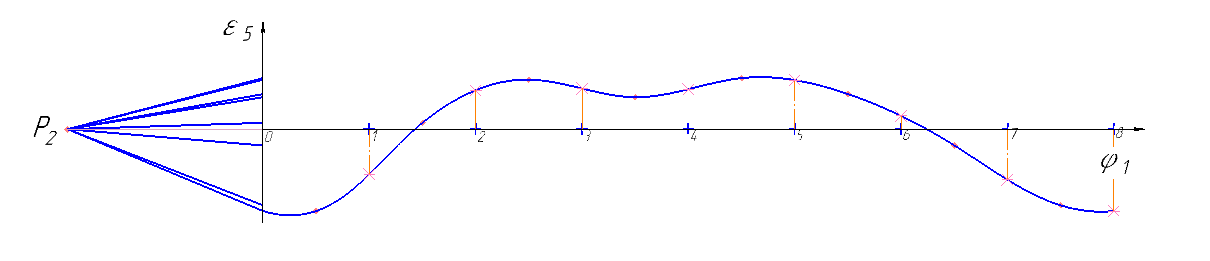 Рисунок 7-Диаграмма ускорений точки K.Построив диаграммы, и зная частоту вращения кривошипа, найдем числовые значения скоростей и ускорений (точек D и K) станка-качалки.Расчет масштабных коэффициентов. Для нахождения числовых значений скоростей и ускорений точек подвеса штанг D К необходимо рассчитать масштабные коэффициенты [1]. Определяем масштабные коэффициенты для  балансира µѰ, рад/мм.где:– максимальная ордината графика углового перемещения балансира; – максимальный размах балансира;После чего рассчитаем  масштабы для диаграмм кинематических параметров балансира. Определяем масштабный коэффициент аналогов угловой скорости:где: μѰ  – масштабный коэффициент; μѰ = 0,015 рад/мм.Hv – расстояние от начала координат до полюса; Hv = 128,39 мм.μφ – масштаб угла поворота кривошипа .где: L – длина отрезка отображающего полный оборот кривошипа; L = 400 мм.Определяем масштабный коэффициент аналогов углового ускорения:где: μdѰ/dφ – масштабный коэффициент аналогов угловой скорости; μdѰ/dφ = 0,00744рад/мм.Hw – расстояние от начала координат до полюса; Hw = 128,39 мм.μφ =0,0157 рад/мм.Находим масштабные коэффициенты времени µt, скорости толкателя µω и ускорения толкателя µε.где: ω1=3Рассчитаем  масштабы для диаграмм кинематических параметров балансира KFТеперь определяем масштабные коэффициенты балансира µѰ, рад/мм. по формуле (1):где:– максимальная ордината графика углового перемещения балансира; – максимальный размах балансира;После чего рассчитаем  масштабы для диаграмм кинематических параметров балансира. Определяем масштабный коэффициент аналогов угловой скорости по формуле (2):где: μѰ – масштабный коэффициент; μѰ = 0,025 рад/мм.Hv – расстояние от начала координат до полюса; Hv = 91,87 мм.μφ =0,0157 рад/мм.Определяем масштабный коэффициент аналогов углового ускорения по формуле (4):где: μdѰ/dφ  – масштабный коэффициент аналогов угловой скорости;  μdѰ/dφ = 0,0176 рад/мм.Hw  – расстояние от начала координат до полюса; Hw = 91,87 мм.μφ = 0,0157 рад/мм.Находим масштабные коэффициенты времени µt, скорости толкателя µω и ускорения толкателя µε по формулам (5,6,7):Перед определением числовых значений скоростей и ускорений в точке (D и K)  подвеса штанг, необходимо вычислить  угол поворота кривошипа, при котором силы инерции достигают максимальной величины. Силы инерции будут максимальны в момент когда плунжер насоса и жидкость в насосных трубах будут перемещаться в верх [5, 6] .Такое положение настанет через  T1 сек.:где: H - глубина спуска глубинного насоса; H=1109 м.C1 – скорость распространения упругих деформаций в колонне насосных штанг; C1=5500 м/сек.Весь столб нефти начнет двигаться вверх через T2 сек. т.е. через время распространения давления в колонне нефти:где: C2 – скорость распространения импульса давления в колонне заполненной нефтью; C2=800 м/сек.За это время кривошип повернулся на угол:и в этой точке силы инерции будут максимальны :Где: n – число ходов насоса; n= 3 ходов/мин.Подставляем получившееся значение ω  в формулу (10),49 рад.Переводим радианы в градусы: Балансир в этой токе будет иметь соответствующее ускорение, которое мы определим по графику (рис.6 ) Аналогично (формулы х–х) рассчитаем угол поворота кривошипа, соответствующий мах силам инерции для точки К. Глубина спуска глубинного насоса. Для балансира надстройки составляет H=1068 м.  Рассчитаем время начала движения столба жидкости T2 сек по формуле (9);  Максимальное значение сил инерции для балансира надстройки будут соответствовать углу поворота кривошипа:,48 рад.Переводим радианы в градусы:Для нахождения центра масс балансиров построены 3D модели (основного рис.8, дополнительный рис.9). Модели построены на основании реально существующих конструкций балансиров станка-качалки, от завода производителя «УралТрансМаш», взятой из каталога ПШГН [7]. 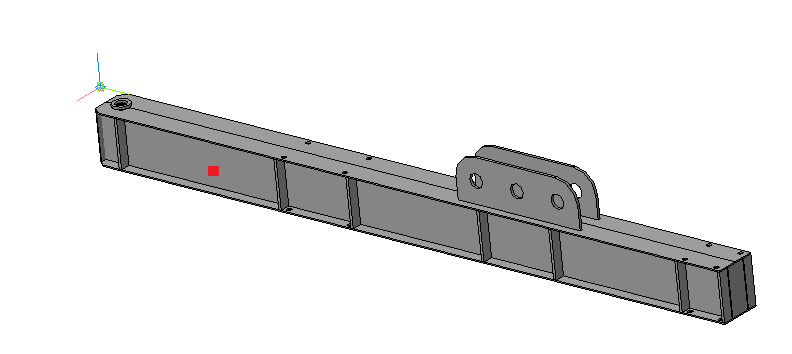 Рисунок 8-3D модель тело балансира основного привода с центром масс.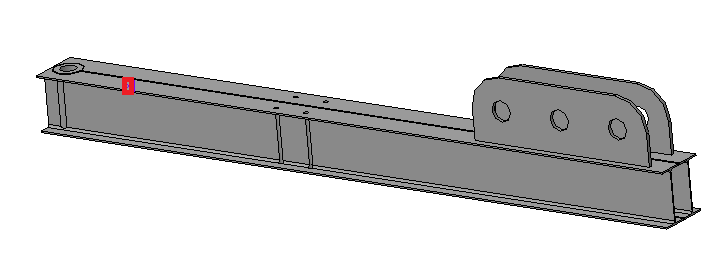 Рисунок 9-3D модель тело балансира дополнительного привода с  центром масс.На рисунке 8,9  показаны центры масс балансиров.Для силового анализа данного механизма, построим расчетную схему(рис.10), и укажем силы, действующие на звенья механизма в положении соответствующем максимальному значению сил инерции. Определим его по графику рис.6соответствующему углу поворота кривошипа 27,52° .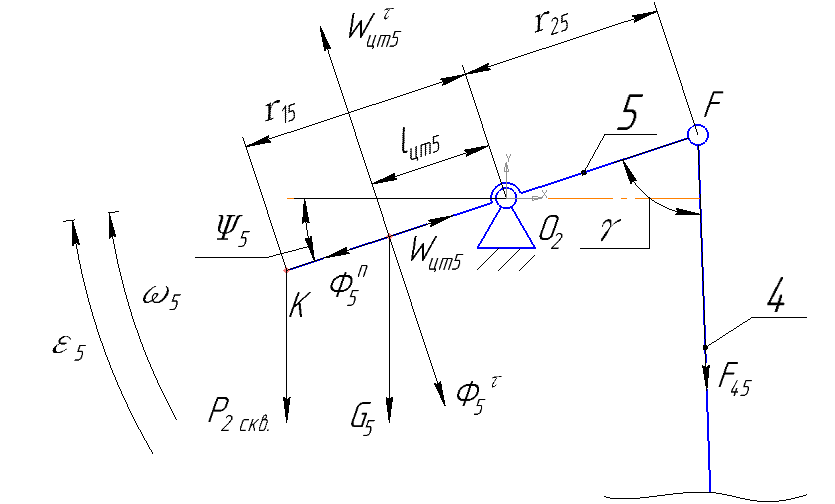 Рисунок 10 – Расчетная схема двуплечего балансира.Сила P2 скв. – это сила действующая на точку подвеса штанг со стороны насоса, F45 – это сила действующая со стороны шатуна на балансир, G5 –сила тяжести центра масс балансира. Сила инерции центра масс балансира, направлена противоположно ускорению. Разложим данную силу на две составляющие, и обозначим их  и  соответственно. Для того, чтобы определить неизвестные нам силы, составим уравнение моментов сил, с учетом всех неизвестных. Положительное направление моментов возьмем по часовой стрелке:где: r25  – плечо силы F45; r15  – плечо силы P2 скв.; lцт5 – плечо сил  и Плечо силы – это перпендикуляр, отложенный из точки, относительно которой берем момент, на линию действия силы. В нашем случае все плечи откладываем из точки О2 .Из данного уравнения выразим и найдем неизвестные  :  P2 скв.  – сила  со стороны насоса, действующая на звено 5. Ее мы можем рассчитать [6]:L  – длинна колонны штанг; L = 1068 м.  – удельный вес нефти; = 950 кг/.Коэффициент, учитывающий погружение колонны штанг в жидкость:Выразим из формулы (12) неизвестную силу F45:Для определения сил действующи на балансир основного станка качалки составим расчетную схему силовых взаимодействий.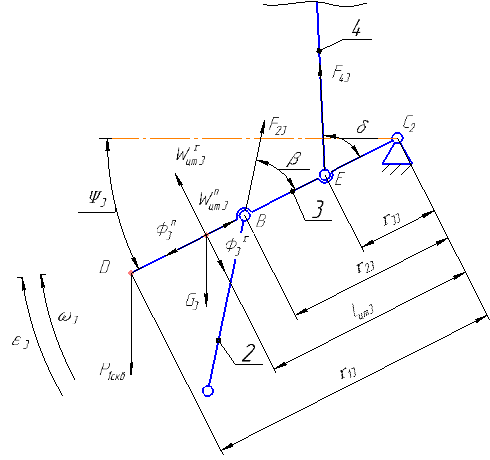 Рисунок 11 – Расчетная схема одноплечего балансира.Данная расчётная схема, показывает направление приложенных сил  в момент при котором силы инерции достигают максимальной величины. Сила P1 скв. – это сила действующая на точку подвеса штанг со стороны насоса, F43 – это сила действующая со стороны дополнительного шатуна на балансир, она будет равна найденной ранее силе F45, F23 – это сила действующая со стороны  шатуна, G3 –сила тяжести центра масс балансира. Сила инерции центра масс балансира, направлена противоположно ускорению. Разложим данную силу на две составляющие, и обозначим их  и  соответственно. Для того, чтобы определить неизвестные нам силы, составим уравнение моментов сил, с учетом всех неизвестных. Положительное направление моментов возьмем по часовой стрелке:где: r23  – плечо силы F23 ; r33  – плечо силы F43 ;r13  – плечо силы P1 скв.; lцт3 – плечо сил  и .В данном случае все плечи откладываем из точки С .Из данного уравнения выразим и найдем неизвестные  :  P1 скв.  – сила  со стороны насоса, действующая на звено 3. Ее мы можем рассчитать.  – удельный вес нефти; = 950 кг/.Коэффициент, учитывающий погружение колонны штанг в жидкость рассчитаем по формуле (15):Выразим из формулы (19) неизвестную силу F23:Балансир-балка с опорой, на которую действуют поперечные силы в ТПШ и в месте присоединения шатуна. Под действием этих сил балансир подвергается изгибу.Найдем силу реакцию опорыи ее направление графически. Раставляем все силы по направлению их действия на балансир в заданном положении. Направление реакции опоры берем произвольно как показано на (рис.12).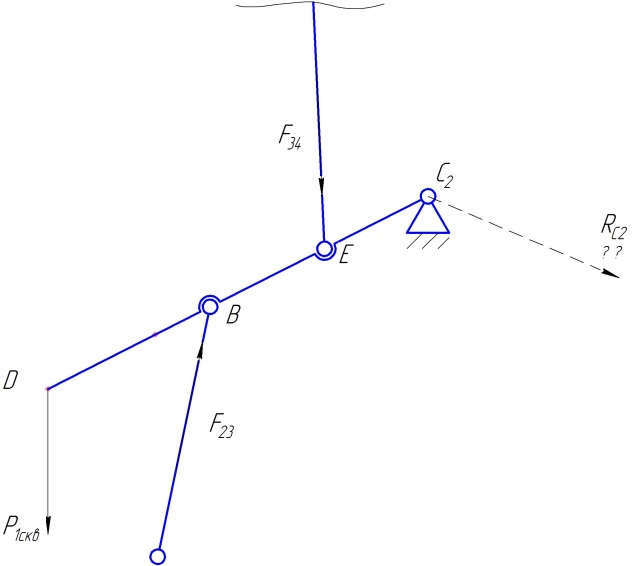 Рисунок 12 – Схема сил действующих на балансир .Построим графический план сил (рис.13) для определения величины и направления реакции .Для построения графика нужно знать вектор силы и его направление.Вектор силы равен произведению масштаба на силу; (μѰ = 0,015 рад/мм.).Строим произвольно полюс P и  от него откладываем вектор .От конца вектора  откладываем вектор , аналогично откладываем вектор . Соединяем конец вектора  с полюсом и получаем вектор .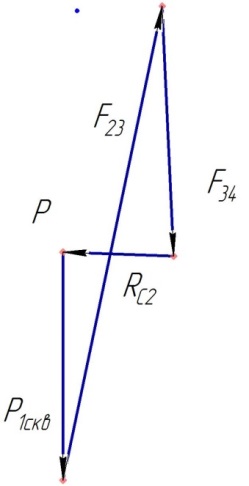 Рисунок 13 – План сил.Зная длину вектора можно найти силу реакции опоры, она будет равна: длину вектора поделить на масштаб..Заключение.Силовой анализ станка-качалки для одновременно раздельной эксплуатации двух пластов, проведенный в настоящей работе наглядно показал законы движения выходного звена и его характерных точек, позволил рассчитать основные силы, действующие на балансиры станка-качалки двойного действия. Полученные данные позволят в дальнейшем рассчитать шатуны основного и  дополнительного привода, а также балансир основного станка, дополнительно нагруженный балансиром надстройки, приводящей в действие насос второго пласта, на прочность. Полученные данные позволят произвести уравновешивание рассматриваемого станка-качалки двойного действия.Список используемых источников:Киреев, С.О. Курсовое проектирование по теории механизмов и машин: учеб пособие/ Киреев С.О., Корчагина М.В., Никишенко С.Л. – Ростов н/Д: Издательский центр ДГТУ, 2015 – 107 с.Левитская, О.Н., Левитский, Н.И. Курс теории механизмов и машин / Н.И. Левитский, О.Н. Левитская. – Киев : Выща шк., 1985. – 279 с.Заявка на пол. мод  №2018114561/20(022815) от.19.04.2018 Привод скважинных штанговых насосов двойного действия.Артоболевский И.И. Теория механизмов и машин: Учеб. Для втузов. – 4-е изд., перераб. и доп. – М.:Наука. Гл. ред. физ.-мат. лит., 1988 – 640 с.Костин И. Нефтяные машины и оборудование: примеры расчетов/(перевод с румынского инж. А.С.Владиславлева).Под ред.доц. А.А.Нагорного– Москва ,1963,-360 с.Молчанов,А.Г.,Чичиров,Л.Г. Нефтегазопромысловые машины и механизмы / А.Г. Чичиров. – М. : Недра, 1976,-340 с.7.    Информационный портал. [Электронный ресурс]. - Режим доступа:                   http://промкаталог.рф/PublicDocuments/1206612.pdf (дата обращения: 26.02.2018).(1)(2)(3)(4)(5)(6)(7),(8),(9),(10)(11)=0(12)где: S – длина хода штанг; S=1,773 м; – число ходов; =3.Вес жидкости над плунжером:(13),где: D – диаметр плунжера; D = 32 мм. 0,032 м.(14)где:   – плотность стали. = 7850 кг/Вес всей колонны штанг:(15)где: – вес 1-го погонного метра насосных штанг.=2,42 кг.(16)(17)(18)=0(19)где: S – длина хода штанг;  S=5,683 м. – число ходов;=3.Вес жидкости над плунжером найдем по формуле (14):(20)где: L  – длинна колонны штанг; L = 1109 м.где:   – плотность стали. = 7850 кг/Вес всей колонны штанг рассчитаем по формуле (16):где: – вес 1-го погонного метра насосных штанг; =2,42 кг.(21)(22)(23)